Publicado en  el 03/09/2015 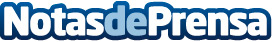 ESIC inaugura el nuevo curso académico 2015-2016 y entrega de los premios a la Excelencia Académica en ValenciaEl martes, día 1 de septiembre, tuvo lugar en el campus de ESIC en Valencia la inauguración del nuevo curso académico 2015-2016 del área universitaria, a la que acudieron numerosos alumnos y familiares. Datos de contacto:ESICNota de prensa publicada en: https://www.notasdeprensa.es/esic-inaugura-el-nuevo-curso-academico-2015_1 Categorias: Valencia Premios Cursos http://www.notasdeprensa.es